Date: 25 January 2012REPORT OF THE WRC-12 AGENDA ITEM COORDINATOR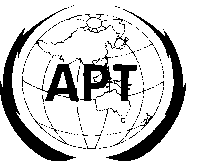 ASIA-PACIFIC TELECOMMUNITYAPT Coordination Meetings During RA-12 and WRC-12APT Coordination Meetings During RA-12 and WRC-12Agenda Item No.: 1.14to consider requirements for new applications in the radiolocation service and review allocations or regulatory provisions for implementation of the radiolocation service in the range 30-300 MHz, in accordance with Resolution 611 (WRC-07);Name of the Coordinator (with Email): Jinu UM (umjinu@kca.kr)Issues:To allocate RLS to the band 154-156MHzProtection Criteria for Region 3 countries.APT Proposals:ASP/26A14/1 : No change to the current Radio Regulation (Method D)ASP/26A14/2 : Suppress Resolution 611 (WRC-07)Status of the APT Proposals:Presented at the first plenary of WG4A (Method D : No change to the RR)As a compromise by the chairman of SWG4A1, Method C which calls for a primary allocation to the RLS through a footnote with a list of countries in the frequency band 154-156 MHz is under consideration.Issues to be discussed at the Coordination Meeting:Method C has option 1 and option 2. Option 2 of Method C was proposed by APT at the CPM-11 meeting.Protection criteria in option 1 are based on CEPT Recommendation T/R 25-08 electric field strength which is used in many countries in region 1. (12 dB(µV/m))Protection criteria in option 2 are based on Recommendation ITU-R M.1808 interference-to-noise ratio (I/N) of −6 dB. (-19.2 dB(µV/m)There is large difference, more than 20 dB, between electric field strength of 12 dB (μV/m) and converted one from I/N in protection criteria depending on land mobile systems. The protection criteria of 12 dB (μV/m) does not seem to provide adequate protection for existing and future mobile systems in Region 3. Option 2 should be applied for identification of potentially affected administrations in Region 3From Region 3 countries, China and Iran proposed to be put in the list in the footnote.Comments/Remarks by the Coordinator:Need to confirm APT position on Method C option 2.Need to confirm APT position on China and Iran going into the list of countries in the footnote for primary allocation to RLS.